Requisitos y Servicios para la Transición:IDEA/Educación Especial, Rehabilitación Vocacional, y División de Discapacidades de DesarrolloVERSION DEL TEXTOAgencia Responsable o Agencia Ofreciendo el Servicio: IDEA: Servicios para la Transición de Educación Especial (agencias de educación pública, es decir, distritos escolares y escuelas chárter).	¿Quiénes? Los estudiantes elegibles para servicios de educación especial delineados en su programa de educación individualizada (IEP).¿Cuándo? Para la fecha en que el estudiante cumpla 16 años de edad; o antes si así lo determina el equipo IEP.¿Qué servicios puede/debe recibir una persona? Las Metas Post Educación Secundaria Apropiadas y Medibles (MPG) para el Empleo, Educación/Entrenamiento y, cuando sea apropiado, Vida Independiente a actualizarse anualmente y basándose en Evaluaciones de Transición Apropiadas a la Edad, así como Actividades de Transición (áreas a considerar: instrucción, experiencias en la comunidad, servicios relacionados, empleo, vida adulta post escuela y/o habilidades para la vida diaria y evaluación vocacional funcional), incluyendo un Curso de Estudio que habilite razonablemente al estudiante a cumplir con sus MPGs junto con las metas anuales del IEP que se alinean con las MPGs. ¿Dónde y Cuándo? Dentro o fuera del campus de la escuela, durante o fuera del horario de la escuela.¿Por qué? Lo requiere IDEA. Diseñado como un proceso orientado en resultados que se enfoca en mejorar el aprovechamiento académico y funcional de la escuela a las actividades post escuela, basado en las necesidades individuales de un estudiante.¿Quién puede hacer la referencia? Desarrollado por el equipo IEP, incluyendo al estudiante, en la High School [preparatoria] de la persona.¿Qué necesito? Elegibilidad para servicios de Educación Especial (trabajar con el staff de la High School [preparatoria] de la persona para determinar la elegibilidad).¿Puede un joven/adulto joven recibir servicios de más de una agencia? SÍ, pero no pueden duplicarse los servicios.Como ponerse en contacto: La agencia de educación pública (es decir, distrito escolar o escuela chárter) departamento de educación especial donde el estudiante va a la escuela o el distrito de residencia del estudiante, en algunos casos.Transición y Resultados Post Escuela:http://www.azed.gov/specialeducation/transition/ O http://www.azed.gov/specialeducation/transition/post-school-outcomes/. Agencia Responsable o Agencia Ofreciendo el Servicio: Rehabilitación Vocacional: Servicio de Transición Pre Empleo (VR/Pre-ETS).¿Quiénes? 	Estudiantes con discapacidad participando en un programa educativo.¿Cuándo?	14-22 años de edad.¿Qué servicios puede/debe recibir una persona?	Individual o Grupo: Explorar Trabajos, Orientación, Aprendizaje con Base en el Trabajo, Entrenamiento Prontitud para Trabajar, Instrucción en Auto Promoción, Orientación en Opciones Post Educación Secundaria y Entrenamiento. ¿Dónde y Cuándo? Durante el horario escolar, después del día de escuela, y/o durante los recesos en verano y días festivos.¿Por qué? Lo requiere WIOA para asegurar que los estudiantes con discapacidades tengan oportunidades de recibir el entrenamiento y otros servicios necesarios para lograr un empleo integrado competitivo. ¿Quién puede hacer la referencia? Quien sea: por ejemplo, Auto referencia, maestros, padres de familia, amigos, staff de apoyo o de la agencia.¿Qué necesito? Documentación de la Discapacidad (Plan 504 o un IEP). NOTA: No es necesario que el estudiante sea un cliente VR para recibir Pre ETS.¿Puede un joven/adulto joven recibir servicios de más de una agencia? SÍ, pero no pueden duplicarse los servicios.Como ponerse en contacto: General: https://des.az.gov/services/employment/rehabilitation-services/vocational-rehabilitation-vr, Pre-ETS: https://des.az.gov/services/employment/rehabilitation-services/vocational-rehabilitation-vr/pre-employment-transition. Agencia Responsable o Agencia Ofreciendo el Servicio: División de Discapacidades de Desarrollo: Servicio de Transición al Empleo (DDD/TTE).¿Quienes? 	Las personas deben ser participantes de DDD y elegibles para recibir Servicios de Cuidados a Largo Plazo de AZ (ALTCS).¿Cuándo?	16 años de edad y mayores. ¿Qué servicios puede/debe recibir una persona? TTE proporciona entrenamiento en el significado, valor y demandas de trabajo y en el desarrollo de actitudes positivas con respecto al trabajo. El participante recibe instrucción individualizada en diecisiete módulos de entrenamiento diseñados a promover el desarrollo de habilidades para el empleo integrado competitivo.¿Dónde y Cuándo? En el local de un proveedor seleccionado y/o en la comunidad. NOTA: No puede ocurrir durante las horas cuando el estudiante asiste a la escuela.¿Por qué? Para garantizar que se ofrezcan servicios que apoyen a las personas movilizándose hacia un empleo integrado competitivo.¿Quién puede hacer la referencia? El Coordinador de Apoyo de DDD.¿Qué necesito? Debe ser participante de DDD y elegible para los Servicios de Cuidados a Largo Plazo de AZ (ALTCS).¿Puede un joven/adulto joven recibir servicios de más de una agencia? SÍ, pero no pueden duplicarse los servicios.Como ponerse en contacto: General:  https://des.az.gov/services/disabilities/developmental-disabilities. TTE y otros servicios de empleo: https://des.az.gov/services/disabilities/supports-services-for-eligible-individuals-with-a-developmental-disability.    
Las agencias descritas en este folleto ofrecen una variedad de servicios adicionales que no han sido enumerados aquí.Todos los requisitos descritos y/o los servicios se basan en la elegibilidad individual determinada por separado por la agencia descrita.Preparado por las Partes Interesadas en Empleo Primero en Arizona.  www.azemploymentfirst.org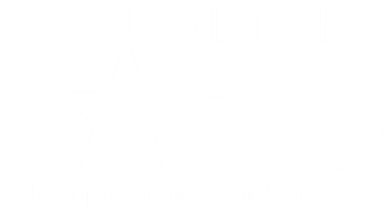 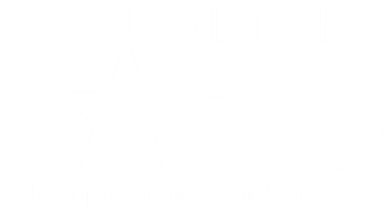 